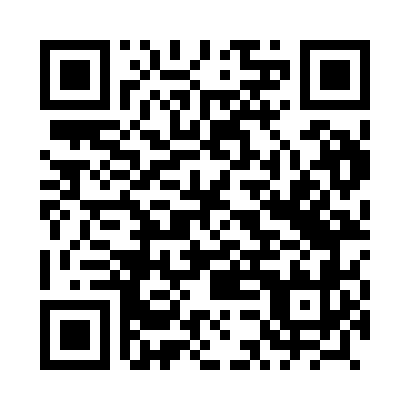 Prayer times for Owczary, PolandWed 1 May 2024 - Fri 31 May 2024High Latitude Method: Angle Based RulePrayer Calculation Method: Muslim World LeagueAsar Calculation Method: HanafiPrayer times provided by https://www.salahtimes.comDateDayFajrSunriseDhuhrAsrMaghribIsha1Wed2:525:2912:586:078:2810:542Thu2:485:2712:586:088:3010:573Fri2:455:2612:586:098:3211:014Sat2:455:2412:586:108:3411:045Sun2:445:2212:586:118:3511:046Mon2:435:2012:586:128:3711:057Tue2:425:1812:586:138:3911:068Wed2:425:1612:586:148:4011:079Thu2:415:1512:586:158:4211:0710Fri2:405:1312:586:168:4411:0811Sat2:395:1112:586:178:4511:0912Sun2:395:1012:586:188:4711:0913Mon2:385:0812:586:198:4811:1014Tue2:375:0612:586:208:5011:1115Wed2:375:0512:586:218:5211:1116Thu2:365:0312:586:228:5311:1217Fri2:365:0212:586:228:5511:1318Sat2:355:0012:586:238:5611:1319Sun2:354:5912:586:248:5811:1420Mon2:344:5812:586:258:5911:1521Tue2:344:5612:586:269:0111:1522Wed2:334:5512:586:279:0211:1623Thu2:334:5412:586:289:0311:1724Fri2:324:5312:586:289:0511:1725Sat2:324:5112:586:299:0611:1826Sun2:314:5012:596:309:0711:1927Mon2:314:4912:596:319:0911:1928Tue2:314:4812:596:319:1011:2029Wed2:304:4712:596:329:1111:2030Thu2:304:4612:596:339:1211:2131Fri2:304:4512:596:349:1411:22